PRISLISTA KLÄDER 2019Antingen beställer man via Webbshopen eller på IntersportFinns fler saker på webbshopen att välja mellan.Mössa 99 kr inkl logga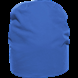 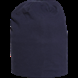 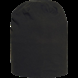 Pannband 89 kr inkl logga 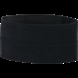 Hoodie 219 kr inkl logga 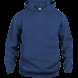 Ryggsäck 	349 kr inkl logga      Väskor 369 kr för small 379 kr för medium                                  Kan fås med Initialer + 40 kr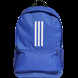 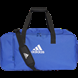 														Jacka 439 kr barn/ungdom 539 kr vuxen inkl logga 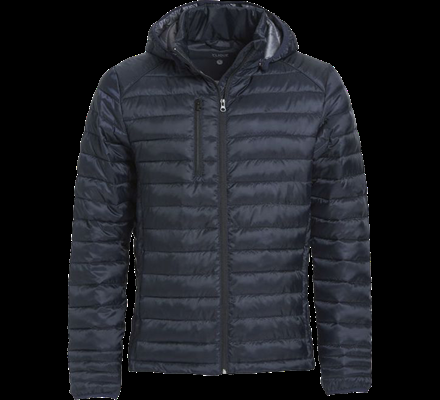 Overallströja 479 kr barn/ungdom 509 kr vuxen inkl logga & initialer 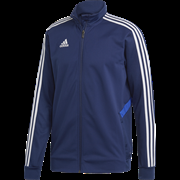 Overallströja 429 kr barn/ungdom 479 kr vuxen inkl logga och initialer 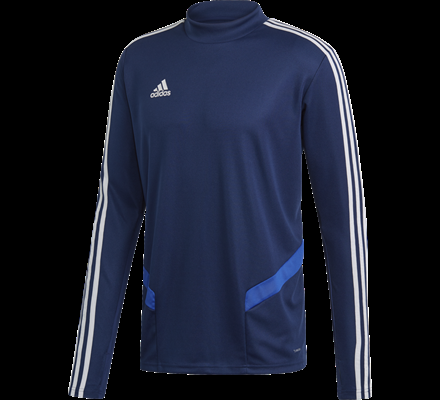 Byxor 359 kr barn/ungdom 439 kr vuxen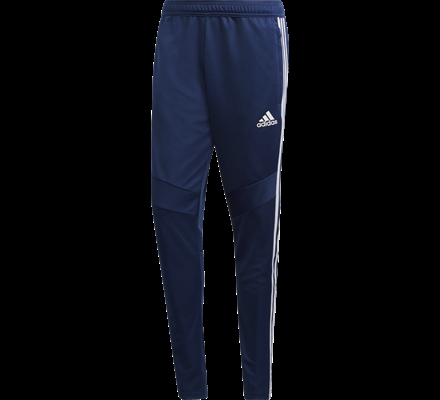 